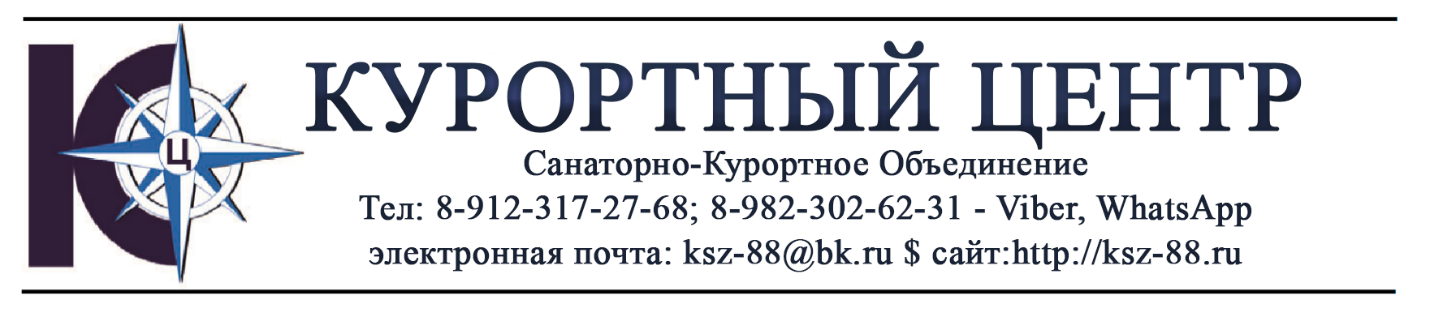 2022🌸ЛЕТО🌸КУРОРТ БАННОЕ🔥 Дом Отдыха "БЕРЁЗКИ" Профсоюзная скидка 10%🔸Республика Башкортостан, оз. БанноеГорящие турыПримечание:*Цена указана за 2-х человек/10 дней*Цена указана с профсоюзной скидкой*В стоимость с лечением входит: проживание, питание 3-х разовое, лечение до 10 процедур, мероприятия вечерние, бассейн, спортзал. *В стоимость без лечения входит: проживание, питание 3-х разовое, мероприятия вечерние, бассейн. *Бассейн в выходные дни оплачивается отдельно. *Дети до 4-х лет включительно проживают бесплатно *Заезд возможно сократить до 3-х дней*Возможно дополнительное место в 2-х местном номере🔥 Санаторий "ЯКТЫ-КУЛЬ" Профсоюзная скидка 10%🔸Республика Башкортостан, оз. Банное, тер. "Якты-Куль"Горящие турыПримечание:*Цена указана за 2-х человек/10 дней*Цена указана с профсоюзной скидкой*В стоимость с лечением входит: проживание, питание «Заказ меню», лечение до 10 процедур, мероприятия вечерние, бассейн, спортзал. *В стоимость без лечения входит: проживание, питание «Заказ меню», мероприятия вечерние, бассейн, спортзал.   *Заезд возможно сократить до 7 дней*Возможно дополнительное место в 2-х местном номереОбращаться ☎8-912-317-27-68🤝VIBER, WhatsApp|-8-912-317-27-68💛Отличного отдыхаДатыКатегория номераБез леченияБез леченияС лечением21.06 – 30.06.22 – 10дн2-мест. 1-комн.44 000 39 60044 000 39 60056 000 50 40027.06 – 06.07.22 – 10дн2-мест. 1-комн.44 000 39 60044 000 39 60056 000 50 40004.07 – 13.07.22 – 10дн2-мест. 1-комн.2-мест. 1-комн.44 000 39 60056 000 50 40007.07 – 16.07.22 – 10дн2-мест. 1-комн.2-мест. 1-комн.44 000 39 60056 000 50 400ДатыКатегория номераБез леченияС лечением21.06 – 30.06.22 – 10дн2-мест. 1-комн.66 300 59 67078 000 70 20027.06 – 06.07.22 – 10дн2-мест. 1-комн.66 300 59 67078 000 70 200